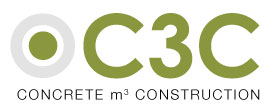 PRESSMEDDELANDE 2018 09 26C3C:S NYA KONCEPTLÖSNING MINIMERAR RISKER OCH SÄKRAR ARBETSMILJÖNMed säkerhet och flexibilitet i fokus ser C3C:s nya konceptlösning nätningsramp till att minimera risker och säkra arbetsmiljön ute på återvinningsanläggningarna. Tidigare arbetsmiljöproblem med att klättra oskyddat på containrar byggs nu bort.Två olika utföranden som standard-Vi fick frågan om en lösning för säker nätning av containrar på en anläggning säger Marcus Norling, Säljare & projektledare på C3C Engineering som varit med och tagit fram konceptet. -Vårt system är robust och flexibelt och vi tog fram två olika lösningar där nätningsrampen anpassas antingen som en ficka eller för genomfart i de fall där det är ont om plats för att backa in bilarna. Räcken och lister runtom minskar fallrisken ytterligare fortsätter Marcus. Ramperna följer C3C Blocksystems övriga kostnadseffektiva lösningar och är hållbara över lång tid framöver. Konceptet är demonterbart och kan flyttas eller byggas om och till. På så sätt kan anläggningarna anpassa arbetsmiljön efter rådande förutsättningar. Chaufförerna är nöjda och känner sig säkraAtt ligga i framkant när det gäller arbetsmiljö är en viktig fråga. Det bekräftas av de kunder som under hösten nu fått nätningsramperna levererade. En av dem är Magnus Jonsson på Suez Recycling i Örebro. Som har beställt en nätningsramp i modell som en ficka. -För oss är säkerheten högsta prioritet säger Magnus.  -Vår ramp kompletterades med fler delar efter hand när vi började använda den och såg nya möjligheter att uppgradera säkerheten. Vi kan konstatera att lösningen blev optimal för vår verksamhet. Chaufförerna är nöjda och känner sig säkra, det är det viktigaste, avslutar Magnus. KONTAKT C3C  ENGINEERING ABMarcus Norling     0766 - 26 78 09Maria Gustavsson 0766 -26  78  04C3C Engineering AB 0470-34 74 60 WWW.C3C.SE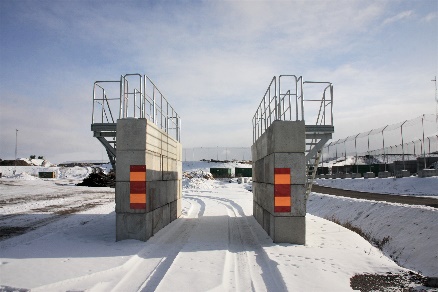 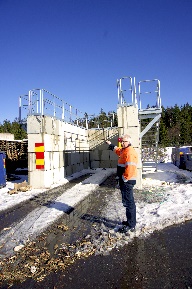 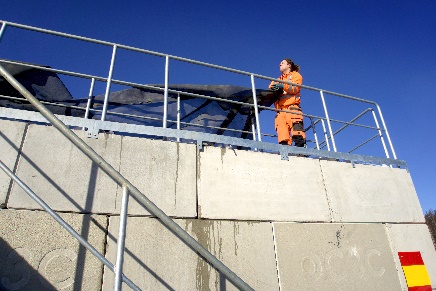 